Socioeconomic FactorsExported from METEOR(AIHW's Metadata Online Registry)© Australian Institute of Health and Welfare 2024This product, excluding the AIHW logo, Commonwealth Coat of Arms and any material owned by a third party or protected by a trademark, has been released under a Creative Commons BY 4.0 (CC BY 4.0) licence. Excluded material owned by third parties may include, for example, design and layout, images obtained under licence from third parties and signatures. We have made all reasonable efforts to identify and label material owned by third parties.You may distribute, remix and build on this website’s material but must attribute the AIHW as the copyright holder, in line with our attribution policy. The full terms and conditions of this licence are available at https://creativecommons.org/licenses/by/4.0/.Enquiries relating to copyright should be addressed to info@aihw.gov.au.Enquiries or comments on the METEOR metadata or download should be directed to the METEOR team at meteor@aihw.gov.au.Aboriginal and Torres Strait Islander Health Performance Framework "> Tier 2-Determinants of Health "> 
Socioeconomic Factors
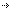 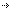 Socioeconomic FactorsIndicators in this frameworkNational Indigenous Reform Agreement: P15-Percentage of students at or above the national minimum standard in reading, writing and numeracy for years 3,5,7 and 9, 2010
       Community Services (retired), Superseded 04/04/2011National Indigenous Reform Agreement: P16-Rates of participation in NAPLAN reading, writing and numeracy tests - years 3,5,7 and 9, 2010
       Community Services (retired), Superseded 04/04/2011National Indigenous Reform Agreement: P17-The proportion of Indigenous children (by geographic location as identified by the Australian Standard Geographic Classification), who are enrolled in (and attending, where possible to measure) a preschool program
       Community Services (retired), Superseded 04/04/2011National Indigenous Reform Agreement: P18a-Proportion of 20-24 year olds having attained at least a year 12 or equivalent or AQF Certificate II (Census Data), 2010
       Community Services (retired), Superseded 04/04/2011National Indigenous Reform Agreement: P18b-Proportion of 20-24 year olds having attained at least a year 12 or equivalent or AQF Certificate II (Survey Data), 2010
       Community Services (retired), Superseded 04/04/2011National Indigenous Reform Agreement: P19-Apparent rention rates from 7-8 to year 10 and year 12, 2010
       Community Services (retired), Superseded 04/04/2011National Indigenous Reform Agreement: P20-Attendance rates year 1 to year 10, 2010
       Community Services (retired), Superseded 04/04/2011National Indigenous Reform Agreement: P21a-Employment to population ratio, for the working age population (15-64 years) (Census Data), 2010
       Community Services (retired), Superseded 04/04/2011National Indigenous Reform Agreement: P21b-Employment to population ratio, for the working age population (15-64 years) (Survey Data), 2010
       Community Services (retired), Superseded 04/04/2011National Indigenous Reform Agreement: P22a-Unemployment rate (Census Data), 2010
       Community Services (retired), Superseded 04/04/2011National Indigenous Reform Agreement: P22b-Unemployment rate (Survey Data), 2010
       Community Services (retired), Superseded 04/04/2011National Indigenous Reform Agreement: P27b-Proportion of Indigenous 20-64 year olds with or working towards a post-school qualification in AQF Certificate III, IV, Diploma or Advanced Diploma (Survey data), 2010
       Community Services (retired), Superseded 04/04/2011National Indigenous Reform Agreement: P27a-Proportion of Indigenous 20-64 year olds with or working towards a post-school qualification in AQF Certificate III, IV, Diploma or Advanced Diploma (Census data), 2010
       Community Services (retired), Superseded 04/04/2011National Indigenous Reform Agreement: P26b-Proportion of Indigenous 18-24 year olds engaged in full-time employment, education or training at or above Certificate III (Survey Data), 2010
       Community Services (retired), Superseded 04/04/2011National Indigenous Reform Agreement: P26a-Proportion of Indigenous 18-24 year olds engaged in full-time employment, education or training at or above Certificate III (Census Data), 2010
       Community Services (retired), Superseded 04/04/2011National Indigenous Reform Agreement: P25-3-month employment outcomes (post-program monitoring), 2010
       Community Services (retired), Superseded 04/04/2011National Indigenous Reform Agreement: P24-CDEP participants and off-CDEP job placement, 2010
       Community Services (retired), Superseded 04/04/2011National Indigenous Reform Agreement: P23b-Labour force participation rate (Survey Data), 2010
       Community Services (retired), Superseded 04/04/2011National Indigenous Reform Agreement: P23a-Labour force participation rate (Census Data), 2010
       Community Services (retired), Superseded 04/04/2011National Indigenous Reform Agreement: PI 23b-Labour force participation rate (Survey Data), 2011
       Indigenous, Superseded 01/07/2012National Indigenous Reform Agreement: PI 18a-Proportion of 20-24 year olds having attained at least a year 12 or equivalent or AQF Certificate II (Census Data), 2011
       Indigenous, Superseded 01/07/2012National Indigenous Reform Agreement: PI 18b-Proportion of 20-24 year olds having attained at least a year 12 or equivalent or AQF Certificate II (Survey Data), 2011
       Indigenous, Superseded 01/07/2012National Indigenous Reform Agreement: PI 19-Apparent retention rates from 7/8 to year 10 and year 12, 2011
       Indigenous, Superseded 01/07/2012National Indigenous Reform Agreement: PI 20-Attendance rates year 1 to year 10, 2011
       Indigenous, Superseded 01/07/2012National Indigenous Reform Agreement: PI 15-Percentage of students at or above the national minimum standard in reading, writing and numeracy for years 3,5,7 and 9, 2011
       Indigenous, Superseded 01/07/2012National Indigenous Reform Agreement: PI 16-Rates of participation in NAPLAN reading, writing and numeracy tests - years 3,5,7 and 9, 2011
       Indigenous, Superseded 01/07/2012National Indigenous Reform Agreement: PI 21a-Employment to population ratio, for the working age population (15-64 years) (Census Data), 2011
       Indigenous, Superseded 01/07/2012National Indigenous Reform Agreement: PI 21b-Employment to population ratio, for the working age population (15-64 years) (Survey Data), 2011
       Indigenous, Superseded 01/07/2012National Indigenous Reform Agreement: PI 22a-Unemployment rate (Census Data), 2011
       Health, Superseded 31/10/2011
       Indigenous, Superseded 01/07/2012National Indigenous Reform Agreement: PI 22b-Unemployment rate (Survey Data), 2011
       Indigenous, Superseded 01/07/2012National Indigenous Reform Agreement: PI 24-CDEP participants and off-CDEP job placement, 2011
       Indigenous, Superseded 01/07/2012National Indigenous Reform Agreement: PI 23a-Labour force participation rate (Census Data), 2011
       Indigenous, Superseded 01/07/2012National Indigenous Reform Agreement: PI 25-3 month employment outcomes (post-program monitoring), 2011
       Indigenous, Superseded 01/07/2012National Indigenous Reform Agreement: PI 26a-Proportion of Indigenous 18-24 year olds engaged in full-time employment, education or training at or above Certificate III (Census Data), 2011
       Indigenous, Superseded 01/07/2012National Indigenous Reform Agreement: PI 26b-Proportion of Indigenous 18-24 year olds engaged in full-time employment, education or training at or above Certificate III (Survey Data), 2011
       Indigenous, Superseded 01/07/2012National Indigenous Reform Agreement: PI 27b-Proportion of Indigenous 20-64 year olds with or working towards a post-school qualification in Certificate III or above (Survey data), 2011
       Indigenous, Superseded 01/07/2012National Indigenous Reform Agreement: PI 27a-Proportion of Indigenous 20-64 year olds with or working towards a post-school qualification in Certificate III or above, (Census data) 2011
       Indigenous, Superseded 01/07/2012National Indigenous Reform Agreement: PI 21a-Employment to population ratio, for the working age population (15-64 years) (Census Data), 2012
       Indigenous, Superseded 13/06/2013National Indigenous Reform Agreement: PI 22a-Unemployment rate (Census Data), 2012
       Indigenous, Superseded 13/06/2013National Indigenous Reform Agreement: PI 23a-Labour force participation rate (Census Data), 2012
       Indigenous, Superseded 13/06/2013National Indigenous Reform Agreement: PI 27a-Proportion of Indigenous 20-64 year olds with or working towards a post-school qualification in Certificate level III or above, (Census data) 2012
       Indigenous, Superseded 13/06/2013National Indigenous Reform Agreement: PI 21b-Employment to population ratio, for the working age population (15-64 years) (Survey Data), 2012
       Indigenous, Superseded 13/06/2013National Indigenous Reform Agreement: PI 23b-Labour force participation rate (Survey Data), 2012
       Indigenous, Superseded 13/06/2013National Indigenous Reform Agreement: PI 26a-Proportion of Indigenous 18-24 year olds engaged in full-time employment, education or training at or above Certificate III (Census Data), 2012
       Indigenous, Superseded 13/06/2013National Indigenous Reform Agreement: PI 26b-Proportion of Indigenous 18-24 year olds engaged in full-time employment, education or training at or above Certificate III (Survey Data), 2012
       Indigenous, Superseded 13/06/2013National Indigenous Reform Agreement: PI 27b-Proportion of Indigenous 20-64 year olds with or working towards a post-school qualification in Certificate level III or above (Survey data), 2012
       Indigenous, Superseded 13/06/2013National Indigenous Reform Agreement: PI 18a-Proportion of 20-24 year olds having attained at least a Year 12 or equivalent or AQF Certificate level II (Census Data), 2012
       Indigenous, Superseded 13/06/2013National Indigenous Reform Agreement: PI 18b-Proportion of 20-24 year olds having attained at least a Year 12 or equivalent or AQF Certificate level II (Survey Data), 2012
       Indigenous, Superseded 13/06/2013National Indigenous Reform Agreement: PI 17-The proportion of Indigenous children (by geographic location as identified by the ASGC), who are enrolled in (and attending, where possible to measure) a preschool program, 2012
       Indigenous, Superseded 13/06/2013National Indigenous Reform Agreement: PI 22b-Unemployment rate (Survey Data), 2012
       Indigenous, Superseded 13/06/2013National Indigenous Reform Agreement: PI 15-Percentage of students at or above the national minimum standard in reading, writing and numeracy for Years 3,5,7 and 9, 2012
       Indigenous, Superseded 13/06/2013National Indigenous Reform Agreement: PI 16-Rates of participation in NAPLAN reading, writing and numeracy tests - Years 3,5,7 and 9, 2012
       Indigenous, Superseded 13/06/2013National Indigenous Reform Agreement: PI 19-Apparent retention rates from 7/8 to Year 10 and Year 12, 2012
       Indigenous, Superseded 13/06/2013National Indigenous Reform Agreement: PI 20-Attendance rates Year 1 to Year 10, 2012
       Indigenous, Superseded 13/06/2013National Indigenous Reform Agreement: PI 24-CDEP participants and off-CDEP job placement, 2012
       Indigenous, Superseded 13/06/2013National Indigenous Reform Agreement: PI 25-3 month employment outcomes (post-program monitoring), 2012
       Indigenous, Superseded 13/06/2013National Indigenous Reform Agreement: PI 12b-Attainment of Year 12 or equivalent (survey data), 2013
       Indigenous, Superseded 13/12/2013National Indigenous Reform Agreement: PI 15b-Proportion of Indigenous 20-64 year olds with or working towards a post-school qualification in Certificate level III or above (survey data), 2013
       Indigenous, Superseded 13/12/2013National Indigenous Reform Agreement: PI 11-Percentage of students at or above the national minimum standard in reading, writing and numeracy for Years 3, 5, 7 and 9, 2013
       Indigenous, Superseded 13/12/2013National Indigenous Reform Agreement: PI 13-Attendance rates Year 1 to Year 10, 2013
       Indigenous, Superseded 13/12/2013National Indigenous Reform Agreement: PI 14b-Level of workforce participation (survey data), 2013
       Indigenous, Superseded 13/12/2013National Indigenous Reform Agreement: PI 12a-Attainment of Year 12 or equivalent (Census data), 2013
       Indigenous, Superseded 13/12/2013National Indigenous Reform Agreement: PI 14a-Level of workforce participation (Census data), 2013
       Indigenous, Superseded 13/12/2013National Indigenous Reform Agreement: PI 15a-Proportion of Indigenous 20-64 year olds with or working towards a post-school qualification in Certificate level III or above, (Census data) 2013
       Indigenous, Superseded 13/12/2013National Indigenous Reform Agreement: PI 10-The proportion of Indigenous children aged 4 and 5 years who are enrolled in, and attending, a preschool program in the year before full-time schooling, by remoteness, 2013
       Indigenous, Superseded 13/12/2013National Indigenous Reform Agreement: PI 11-Percentage of students at or above the national minimum standard in reading, writing and numeracy for Years 3, 5, 7 and 9, 2014
       Indigenous, Superseded 24/11/2014National Indigenous Reform Agreement: PI 12a-Attainment of Year 12 or equivalent (Census data), 2014
       Indigenous, Superseded 24/11/2014National Indigenous Reform Agreement: PI 12b-Attainment of Year 12 or equivalent (survey data), 2014
       Indigenous, Superseded 24/11/2014National Indigenous Reform Agreement: PI 13-Attendance rates Year 1 to Year 10, 2014
       Indigenous, Superseded 24/11/2014National Indigenous Reform Agreement: PI 14a-Level of workforce participation (Census data), 2014
       Indigenous, Superseded 24/11/2014National Indigenous Reform Agreement: PI 14b-Level of workforce participation (survey data), 2014
       Indigenous, Superseded 24/11/2014National Indigenous Reform Agreement: PI 15a-Proportion of Indigenous 20-64 year olds with or working towards a post-school qualification in Certificate level III or above, (Census data) 2014
       Indigenous, Superseded 24/11/2014National Indigenous Reform Agreement: PI 15b-Proportion of Indigenous 20-64 year olds with or working towards a post-school qualification in Certificate level III or above (survey data), 2014
       Indigenous, Superseded 24/11/2014National Indigenous Reform Agreement: PI 10-The proportion of Indigenous children aged 4 and 5 years who are enrolled in, and attending, a preschool program in the year before full-time schooling, by remoteness, 2014
       Indigenous, Superseded 24/11/2014National Indigenous Reform Agreement: PI 12b-Attainment of Year 12 or equivalent (survey data), 2015
       Indigenous, Superseded 18/11/2015National Indigenous Reform Agreement: PI 13-Attendance rates Year 1 to Year 10, 2015
       Indigenous, Superseded 18/11/2015National Indigenous Reform Agreement: PI 14b-Level of workforce participation (survey data), 2015
       Indigenous, Superseded 18/11/2015National Indigenous Reform Agreement: PI 15a-Proportion of Indigenous 20-64 year olds with or working towards a post-school qualification in Certificate level III or above, (Census data) 2015
       Indigenous, Superseded 18/11/2015National Indigenous Reform Agreement: PI 15b-Proportion of Indigenous 20-64 year olds with or working towards a post-school qualification in Certificate level III or above (survey data), 2015
       Indigenous, Superseded 18/11/2015National Indigenous Reform Agreement: PI 10-The proportion of Indigenous children aged 4 and 5 years who are enrolled in, and attending, a preschool program in the year before full-time schooling, by remoteness, 2015
       Indigenous, Superseded 18/11/2015National Indigenous Reform Agreement: PI 11-Percentage of students at or above the national minimum standard in reading, writing and numeracy for Years 3, 5, 7 and 9, 2015
       Indigenous, Superseded 18/11/2015National Indigenous Reform Agreement: PI 12a-Attainment of Year 12 or equivalent (Census data), 2015
       Indigenous, Superseded 18/11/2015National Indigenous Reform Agreement: PI 10—The proportion of Indigenous children aged 4 and 5 years who are enrolled in, and attending, a preschool program in the year before full-time schooling, by remoteness, 2016
       Indigenous, Standard 18/11/2015National Indigenous Reform Agreement: PI 12a—Attainment of Year 12 or equivalent (Census data), 2016
       Indigenous, Superseded 01/07/2016National Indigenous Reform Agreement: PI 12b—Attainment of Year 12 or equivalent (survey data), 2016
       Indigenous, Superseded 01/07/2016National Indigenous Reform Agreement: PI 15a—Proportion of Indigenous 20-64 year olds with or working towards a post-school qualification in Certificate level III or above, (Census data) 2016
       Indigenous, Superseded 01/07/2016National Indigenous Reform Agreement: PI 14a—Level of workforce participation (Census data), 2016
       Indigenous, Superseded 01/07/2016National Indigenous Reform Agreement: PI 14b—Level of workforce participation (survey data), 2016
       Indigenous, Superseded 01/07/2016National Indigenous Reform Agreement: PI 15b—Proportion of Indigenous 20–64 year olds with or working towards a post-school qualification in Certificate level III or above (survey data), 2016
       Indigenous, Superseded 01/07/2016National Indigenous Reform Agreement: PI 13—Attendance rates Year 1 to Year 10, 2016
       Indigenous, Superseded 01/07/2016National Indigenous Reform Agreement: PI 11—Percentage of students at or above the national minimum standard in reading, writing and numeracy for Years 3, 5, 7 and 9, 2016
       Indigenous, Superseded 01/07/2016National Indigenous Reform Agreement: PI 14a-Level of workforce participation (Census data), 2015
       Indigenous, Superseded 18/11/2015National Indigenous Reform Agreement: PI 11—Percentage of students at or above the national minimum standard in reading, writing and numeracy for Years 3, 5, 7 and 9, 2017
       Indigenous, Superseded 06/06/2017National Indigenous Reform Agreement: PI 12a—Attainment of Year 12 or equivalent (Census data), 2017
       Indigenous, Superseded 06/06/2017National Indigenous Reform Agreement: PI 12b—Attainment of Year 12 or equivalent (survey data), 2017
       Indigenous, Superseded 06/06/2017National Indigenous Reform Agreement: PI 13—Attendance rates Year 1 to Year 10, 2017
       Indigenous, Superseded 06/06/2017National Indigenous Reform Agreement: PI 14a—Level of workforce participation (Census data), 2017
       Indigenous, Superseded 06/06/2017National Indigenous Reform Agreement: PI 15a—Proportion of Indigenous 20–64 year olds with or working towards a post-school qualification in Certificate level III or above, (Census data) 2017
       Indigenous, Superseded 06/06/2017National Indigenous Reform Agreement: PI 15b—Proportion of Indigenous 20–64 year olds with or working towards a post-school qualification in Certificate level III or above (survey data), 2017
       Indigenous, Superseded 06/06/2017National Indigenous Reform Agreement: PI 14b—Level of workforce participation (survey data), 2017
       Indigenous, Superseded 06/06/2017National Indigenous Reform Agreement: PI 10–Proportion of Indigenous children who are enrolled in (and attending, where possible to measure) a preschool program in the year before formal schooling
       Indigenous, Superseded 06/06/2017National Indigenous Reform Agreement: PI 10-Proportion of Indigenous children who are enrolled in (and attending, where possible to measure) a preschool program in the year before formal schooling, 2018
       Indigenous, Superseded 31/07/2018National Indigenous Reform Agreement: PI 11-Percentage of students at or above the national minimum standard in reading, writing and numeracy for Years 3, 5, 7 and 9, 2018
       Indigenous, Superseded 31/07/2018National Indigenous Reform Agreement: PI 12a-Attainment of Year 12 or equivalent (Census data), 2018
       Indigenous, Superseded 31/07/2018National Indigenous Reform Agreement: PI 12b-Attainment of Year 12 or equivalent (survey data), 2018
       Indigenous, Superseded 31/07/2018National Indigenous Reform Agreement: PI 13-Attendance rates Year 1 to Year 10, 2018
       Indigenous, Superseded 31/07/2018National Indigenous Reform Agreement: PI 14a-Level of workforce participation (Census data), 2018
       Indigenous, Superseded 31/07/2018National Indigenous Reform Agreement: PI 14b-Level of workforce participation (survey data), 2018
       Indigenous, Superseded 31/07/2018National Indigenous Reform Agreement: PI 15a-Proportion of Indigenous 20–64 year olds with or working towards a post-school qualification in Certificate level III or above (Census data), 2018
       Indigenous, Superseded 31/07/2018National Indigenous Reform Agreement: PI 15b-Proportion of Indigenous 20–64 year olds with or working towards a post-school qualification in Certificate level III or above (survey data), 2018
       Indigenous, Superseded 31/07/2018National Indigenous Reform Agreement: PI 15b-Proportion of Indigenous 20–64 year olds with or working towards a post-school qualification in Certificate level III or above (survey data), 2019
       Indigenous, Superseded 23/08/2019National Indigenous Reform Agreement: PI 15a-Proportion of Indigenous 20–64 year olds with or working towards a post-school qualification in Certificate level III or above (Census data), 2019
       Indigenous, Superseded 23/08/2019National Indigenous Reform Agreement: PI 14b-Level of workforce participation (survey data), 2019
       Indigenous, Superseded 23/08/2019National Indigenous Reform Agreement: PI 14a-Level of workforce participation (Census data), 2019
       Indigenous, Superseded 23/08/2019National Indigenous Reform Agreement: PI 13-Attendance rates Year 1 to Year 10, 2019
       Indigenous, Superseded 23/08/2019National Indigenous Reform Agreement: PI 12b-Attainment of Year 12 or equivalent (survey data), 2019
       Indigenous, Superseded 23/08/2019National Indigenous Reform Agreement: PI 12a-Attainment of Year 12 or equivalent (Census data), 2019
       Indigenous, Superseded 23/08/2019National Indigenous Reform Agreement: PI 11-Percentage of students at or above the national minimum standard in reading, writing and numeracy for Years 3, 5, 7 and 9, 2019
       Indigenous, Superseded 23/08/2019National Indigenous Reform Agreement: PI 10-Proportion of Indigenous children who are enrolled in (and attending, where possible to measure) a preschool program in the year before formal schooling, 2019
       Indigenous, Superseded 17/11/2019National Indigenous Reform Agreement: PI 15b-Proportion of Indigenous 20–64 year olds with or working towards a post-school qualification in Certificate level III or above (survey data), 2020
       Indigenous, Standard 23/08/2019National Indigenous Reform Agreement: PI 15a-Proportion of Indigenous 20–64 year olds with or working towards a post-school qualification in Certificate level III or above (Census data), 2020
       Indigenous, Standard 23/08/2019National Indigenous Reform Agreement: PI 14b-Level of workforce participation (survey data), 2020
       Indigenous, Standard 23/08/2019National Indigenous Reform Agreement: PI 14a-Level of workforce participation (Census data), 2020
       Indigenous, Standard 23/08/2019National Indigenous Reform Agreement: PI 13-Attendance rates Year 1 to Year 10, 2020
       Indigenous, Standard 23/08/2019National Indigenous Reform Agreement: PI 12b-Attainment of Year 12 or equivalent (survey data), 2020
       Indigenous, Standard 23/08/2019National Indigenous Reform Agreement: PI 12a-Attainment of Year 12 or equivalent (Census data), 2020
       Indigenous, Standard 23/08/2019National Indigenous Reform Agreement: PI 11-Percentage of students at or above the national minimum standard in reading, writing and numeracy for Years 3, 5, 7 and 9, 2020
       Indigenous, Standard 23/08/2019National Indigenous Reform Agreement: PI 10-Proportion of Indigenous children who are enrolled in (and attending, where possible to measure) a preschool program in the year before formal schooling, 2020
       Indigenous, Standard 17/11/2019Identifying and definitional attributesIdentifying and definitional attributesItem type:Framework DimensionMETEOR identifier:410674Description:Factors such as education, employment, per capita expenditure on health, and average weekly earnings.